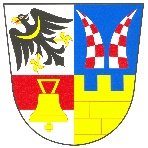 Obec BašťZastupitelstvo obce BašťZápis ze 44. zasedání Zastupitelstva obce Bašťkonaného dne 15. 1. 2018, od 19:00 hodin na obecním úřadě, Obecní 126.Zahájení zasedání zastupitelstvaZasedání Zastupitelstva obce Bašť (dále též jako „zastupitelstvo“) bylo zahájeno v 19:00 hodin starostkou obce Ing. Ivou Cucovou, MBA (dále jako „předsedající“). Předsedající zasedání konstatovala, že zasedání bylo řádně svoláno v souladu s § 92 odst. 1 zákona č. 128/2000 Sb., o obcích (obecní zřízení), v platném znění. Informace podle § 93 odst. 1 zákona o obcích byla na úřední desce Obecního úřadu Bašť zveřejněna v souladu se zákonem po dobu nejméně 7 dní, a to od 5. 1. do 15. 1. 2018. Současně byla zveřejněna na „elektronické úřední desce“. Předsedající dále z prezenční listiny přítomných členů zastupitelstva (příloha č. 1 zápisu) konstatovala, že přítomno je šest členů zastupitelstva (z celkového počtu všech devíti členů zastupitelstva), takže zastupitelstvo je usnášeníschopné (§ 92 odst. 3 zákona o obcích).Předsedající konstatovala, že zápis z předchozího zasedání byl ověřen, k nahlédnutí byl v tištěné podobě na obecním úřadě a v elektronické podobě na webových stránkách obce a nebyla k němu vznesena žádná námitka.Bod 1. – Určení ověřovatelů a zapisovatele a schválení programu:Předsedající určila ověřovateli zápisu Věru Lisou a MUDr. Miroslava Zlámala a zapisovatelem Jiřího Staňka, DiS. K návrhu nebyly vzneseny žádné připomínky. Předsedající seznámila přítomné s návrhem programu, který byl v souladu s pozvánkou předanou členům zastupitelstva a v souladu s informací zveřejněnou na úřední desce a navrhla rozšířit bod č. 2 o projednání rozpočtového opatření č. 15/2017 a rozšířit bod č. 4 o projednání zadání změny č. 2 ÚP Bašť. Dále navrhla doplnit k projednání bod č. 9 Žádost Hospic Tempus o podporu a bod č. 10 Žaloba Ing. Poláčka – návrh na zrušení OOP ÚP Bašť. K programu nebyly vzneseny žádné další návrhy na doplnění nebo úpravu.Návrh usnesení: Zastupitelstvo obce Bašť schvaluje následující program zasedání:Určení zapisovatele a ověřovatelů zápisu (§95 odst. 1 zákona o obcích), schválení programuRozpočtové opatření č. 14/2017 a č. 15/2017Výběrové řízení na knihovníka/knihovniciZpráva o postupu prací na změně č. 1 a změně č. 2 ÚP Bašť, zadání změny č. 2 ÚP BašťSmlouva na úhradu nákladů změny ÚP BašťPoskytnutí daru pro Knihovnu města Mladá BoleslavDotační tituly Středočeského krajeInvestiční záměry na rok 2018 – stav pracíŽádost Hospic Tempus o podporuŽaloba Ing. Poláčka – návrh na zrušení OOP ÚP BašťRůznéVýsledek hlasování: Pro: 6  Proti: 0  Zdrželi se: 0  Usnesení č. 1/044 bylo schváleno.Bod 2. – Rozpočtové opatření č. 14/2017 a č. 15/2017:Předsedající konstatovala, že všichni zastupitelé měli k dispozici rozpočtové opatření č. 14/2017 přijaté starostkou. Rozpočtovým opatřením nedochází k navýšení výdajů, ale pouze k administrativním přesunům úspor položek čerpaných v rámci paragrafů výdajů na ostatní záležitosti pozemních komunikací, na silnice a na záležitosti kultury. Předsedající dále konstatovala, že všichni zastupitelé měli k dispozici rozpočtové opatření č. 15/2017 přijaté starostkou. Rozpočtovým opatřením dochází k ročnímu vyrovnání jednotlivých položek podle skutečnosti. Před hlasováním byla dána možnost zastupitelům sdělit své stanovisko. Žádné stanovisko vzneseno nebylo.Návrh usnesení:Zastupitelstvo obce Bašť bere na vědomí rozpočtová opatření č. 14/2017 a č. 15/2017.Výsledek hlasování: Pro: 6  Proti: 0  Zdrželi se: 0Usnesení č. 2/044 bylo schváleno.Bod 3. – Výběrové řízení na knihovníka/knihovnici:Předsedající konstatovala, že v termínu výzvy na místo knihovníka/knihovnice obecní knihovny v Bašti nebyly obecnímu úřadu doručeny žádné přihlášky. V této souvislosti navrhla opakovat výzvu a požádat o zveřejnění výzvy i okolní obce, případně vstoupit do jednání s knihovnicí obecní knihovny v Líbeznicích. Jara G. Meger navrhl uveřejnit v Baštěckém zpravodaji článek týkající se knihovny, pro případné podnícení zájmu o nabízenou pozici. Žádné další stanovisko vzneseno nebylo.Návrh usnesení: Zastupitelstvo obce Bašť ukládá starostce obce zajištění organizace výběrového řízení na knihovníka/knihovnici na základě původně schválené výzvy dle závěrů rozpravy uvedených v zápise.Výsledek hlasování: Pro: 6  Proti: 0  Zdrželi se: 0Usnesení č. 3/044 bylo schváleno.Bod 4. – Zpráva o postupu prací na změně č. 1 a změně č. 2 ÚP Bašť:Předsedající předala slovo pověřené zastupitelce Věře Lisé, která přítomné informovala, že ještě nejsou k dispozici všechna stanoviska dotčených orgánů týkající se změny č. 1 ÚP Bašť. Před hlasováním byla dána možnost zastupitelům sdělit své stanovisko. Žádné stanovisko vzneseno nebylo. Návrh usnesení: Zastupitelstvo obce Bašť bere na vědomí informaci pověřené zastupitelky Věry Lisé k projednávání Změny č. 1 a o dalším postupu na jejím pořízení.Výsledek hlasování: Pro: 6  Proti: 0  Zdrželi se: 0Usnesení č. 4/044 bylo schváleno.Předsedající konstatovala, že všichni zastupitelé měli k dispozici stanoviska dotčených orgánů týkající se změny č. 2 ÚP Bašť a ve stručnosti je představila a odpověděla na dotazy přítomných zastupitelů. Tato stanoviska k Návrhu Změny č. 2 byla zapracována do návrhu Zadání, který měli všichni zastupitelé rovněž k dispozici. Před hlasováním byla dána možnost zastupitelům sdělit své stanovisko. Žádné stanovisko vzneseno nebylo.Návrh usnesení: Zastupitelstvo obce Bašťi) bere na vědomí informaci pověřené zastupitelky Ing. Ivy Cucové, MBA k projednávání Změny č. 2 ÚP Bašť o dalším postupu na jejich pořízení,ii) schvaluje v souladu s § 47 odst. 4 a 5 zákona č. 183/2006 Sb. Zadání změny č. 2 územního plánu Bašť,iii) ukládá starostce obce předat schválené Zadání změny č. 2 územního plánu Bašť s kopií usnesení o schválení Zadání změny č. 2 územního plánu Bašť výkonnému pořizovateli a zpracovateli změny č. 2 územního plánu Bašť,iv) ukládá starostce obce ve spolupráci s výkonným pořizovatelem zaslat na Krajský úřad Středočeského kraje Návrh na vložení dat do evidence územně plánovací činnosti o schváleném Zadání změny č. 2 územního plánu Bašť vč. vyplněného Registračního listu.Výsledek hlasování: Pro: 5  Proti: 0  Zdrželi se: 1 (M. Zlámal)Usnesení č. 5/044 bylo schváleno.Bod 5. – Smlouva na úhradu nákladů změny ÚP Bašť:Předsedající konstatovala, že všichni zastupitelé měli k dispozici návrh dohody o úhradě nákladů na pořízení změny č. 2 Územního plánu Bašť mezi obcí Bašť a společností Dimri Construction & Development (B.A.S.T 1) s.r.o. na úhradu výdajů, které obci vznikají v souvislosti s pořízením Změny č. 2 ÚP Bašť. Výše výdajů je určena smlouvou o dílo mezi obcí a Kadlec K. K. Nusle na zpracování podkladů pro Změnu č. 2 ÚP a smlouvou o dílo mezi obcí a Ing. arch. Martinou Bredovou na pořízení Změny č. 2 ÚP Bašť v celkové výši 288 600 Kč (jedná se o cenu konečnou bez vyčíslení DPH, protože obec není plátcem DPH). Předsedající navrhla doplnění dohody v posledním odstavci bodu článku IV. textem: „…a v rámci lhůt daných smlouvou mezi obcí Bašť, Ing. arch. Bredovou a Kadlec K. K. Nusle“. Ing. Jiří Srbek vznesl dotaz na časovou posloupnost zadání změny územního plánu a zpracování dokumentace SEA. Žádné další stanovisko vzneseno nebylo.Návrh usnesení: Zastupitelstvo obce Bašťi) schvaluje dohodu na úhradu nákladů Změny č. 2 ÚP Bašť mezi obcí a Dimri Construction & Development (B.A.S.T 1) s.r.o. za konečnou cenu 288 600 Kč dle závěrů rozpravy,ii) ukládá starostce obce postoupení závěrů rozpravy právnímu zastoupení obce k přepracování smlouvy a jejímu projednání s druhou stranou,iii) pověřuje starostku obce podpisem smlouvy.Výsledek hlasování: Pro: 5  Proti: 0  Zdrželi se: 1 (M. Zlámal)Usnesení č. 6/044 bylo schváleno.Bod 6. – Poskytnutí daru pro Knihovnu města Mladá Boleslav:Předsedající konstatovala, že všichni zastupitelé měli k dispozici žádost knihovny města Mladá Boleslav o poskytnutí daru z důvodu nedostatečného krytí finančních potřeb z rozpočtu Středočeského kraje a návrh smlouvy, která neupravuje výši finančního daru. S touto knihovnou si obecní knihovna Bašť pouze vyměňuje knihy v rámci výpůjčního fondu, knihovna neposkytuje žádné další služby ani metodickou pomoc, přičemž je k těmto účelům zřízena a financována Středočeským krajem. V loňském roce byl poskytnut dar ve výši 700 Kč. Z rozpravy vyplynul návrh na poskytnutí finančního daru ve výši 1000 Kč. Žádné další stanovisko vzneseno nebylo.Návrh usnesení:Zastupitelstvo obce Bašťi) schvaluje poskytnutí finančního daru Knihovně města Mladá Boleslav ve výši 1 000 Kč,ii) schvaluje Smlouvu o poskytnutí finančního daru mezi obcí Bašť a Knihovnou města Mladá Boleslav ve výši 1 000 Kč,iii) pověřuje starostku obce podpisem smlouvy.Výsledek hlasování: Pro: 6  Proti: 0  Zdrželi se: 0Usnesení č. 7/044 bylo schváleno.Bod 7. – Dotační tituly Středočeského kraje:Předsedající konstatovala, že pro rok 2018 vyhlásil Středočeský kraj dotační výzvy ve Středočeském fondu kultury a obnovy památek, ve Středočeském fondu sportu, volného času a primární prevence a ve Středočeském Infrastrukturním fondu. Z fondu kultury obec čerpala v loňském roce na obměnu výpočetní techniky v knihovně, obec nemá v současné době připravený žádný projekt, kterým by se mohla ucházet o poskytnutí dotace. Z fondu sportu by bylo možné žádat na kofinancování projektu Kudy z nudy v Bašti, ale většího bodového ohodnocení by dosáhl spolek Bašť se baví, pokud by podal žádost. Obec by mohla podat žádost o kofinancování tělocvičny v rámci rekonstrukce U Oličů (možnost kofinancování projektu podpořeného z ESF není vyloučena) nebo na kofinancování skateparku, který je zahrnut v investičních záměrech obce pro letošní rok. Podpora z Infrastrukturního fondu je možná pouze u projektů na školy a ČOV, podpořených získanou dotací ze státního rozpočtu nebo ESF. V souvislosti s uvedenými informacemi předsedající navrhla požádat o dotaci kofinancování projektu Vybudování skateparku v Bašti ve výši 500 000 Kč. Před hlasováním byla dána možnost zastupitelům sdělit své stanovisko. Žádné stanovisko vzneseno nebylo.V 19:22 se na zasedání dostavil zastupitel Václav Žihla. Počet zastupitelů byl nadále sedm.Návrh usnesení: Zastupitelstvo obce Bašťi) schvaluje podání žádosti o dotaci na kofinancování projektu Vybudování skateparku v Bašti ve výši 500 000 Kč,ii) schvaluje financování vlastního podílu ve výši 20 % z celkové části dotace a ukládá starostce obce podání žádosti v termínu.Výsledek hlasování: Pro: 7  Proti: 0  Zdrželi se: 0Usnesení č. 8/044 bylo schváleno.Bod 8. – Investiční záměry na rok 2018 – stav prací:Předsedající přítomným podala informace o vývoji projektu výstavby nového pavilónu ZŠ v Líbeznicích, zřízení nového svazku obcí pro výstavbu ZŠ v Bašti nebo jiné obci svazku a o výsledku komunitního projednávání úpravy prostranství za knihovnou. Dále navrhla uvedení všech projednávaných investičních záměrů v Bašti do fáze stavebního povolení a vysoutěžení dodavatele, aby byla známa skutečná výše investice. Další rozhodování o realizaci investičních akcí bude závislé mimo jiné na skutečné výši nutné investice na dokončení rekonstrukce U Oličů a na výstavbu svazkové ZŠ na území některé obce školského obvodu. Předsedající dále ve stručnosti přednesla informace o stavu rozpracovanosti jednotlivých investičních akcí. V následné diskuzi k investičním záměrům odpověděla na dotazy zastupitelů a přítomných zástupců veřejnosti.Investiční záměr na přeměnu objektu č.p. 204 (Vila) na zařízení předškolní výchovy vychází z porovnání finančních odhadů mezi rekonstrukcí tohoto objektu a stavbou nového objektu. Zatím nedošlo k posunu jednání s nájemci o dřívějším ukončení nájemní smlouvy. Mandát k tomuto jednání měl od zastupitelstva zastupitel Bc. Jaroslav Chytil. K jednání zatím nedošlo, předsedající proto požádala, aby tímto úkolem byla pověřena sama. Z rozpravy vyplynul návrh pověřit jednáním předsedající a zastupitele Jaru G. Megera. Navýšenou kapacitu MŠ je třeba mít připravenou na září 2020. Pokud nedojde k dohodě s nájemci, bude třeba najít jiné řešení. Žádné další stanovisko vzneseno nebylo.Návrh usnesení:Zastupitelstvo obce Bašťi) bere na vědomí informaci starostky obce o nových skutečnostech ve financování ZŠ Líbeznice a o postupu prací na investičních záměrech obce pro rok 2018,ii) pověřuje starostku obce a Jaru G. Megera projednáním dřívějšího ukončení nájemní smlouvy s nájemci objektu č.p. 204 (Vila).Výsledek hlasování: Pro: 7  Proti: 0  Zdrželi se: 0Usnesení č. 9/044 bylo schváleno.Bod 9. – Žádost Hospic Tempus o podporu:Předsedající konstatovala, že všichni zastupitelé měli k dispozici žádost spolku HOSPIC TEMPUS z.s. poskytující terénní sociální službu v regionu o finanční podporu pro rok 2018. V loňském roce obec poskytla finanční dar ve výši 10 000 Kč. Předsedající doporučila poskytnutí daru pro rok 2018 ve stejné výši a stejném znění darovací smlouvy. Před hlasováním byla dána možnost zastupitelům sdělit své stanovisko. Žádné stanovisko vzneseno nebylo.Návrh usnesení:Zastupitelstvo obce Bašťi) schvaluje poskytnutí finančního daru spolku HOSPIC TEMPUS z.s. ve výši 10 000 Kč,ii) schvaluje uzavření smlouvy o poskytnutí daru mezi obcí Bašť a spolkem HOSPIC TEMPUS z.s. ve výši 10 000 Kč,iii) pověřuje starostku obce podpisem smlouvy.Výsledek hlasování: Pro: 7  Proti: 0  Zdrželi se: 0Usnesení č. 10/044 bylo schváleno.Bod 10. – Žaloba Ing. Poláčka – návrh na zrušení OOP ÚP Bašť:Předsedající konstatovala, že všichni zastupitelé měli k dispozici Návrh na zrušení opatření obecné povahy – Územní plán Bašť, který byl zaslán Krajskému soudu v Praze. Ing. Poláček jako jeden ze spoluvlastníků pozemků u jihovýchodní katastrální hranice obce, které byly původním územním plánem obce určeny pro umístění průmyslové výroby, podal tímto žalobu na zrušení části ÚP Bašť a regulativu pro plochu T1. Dožaduje se zrušení plochy významné veřejné zeleně na pozemcích dle ÚP Bašť schváleného v dubnu 2016 (nabytí účinnosti v květnu 2016). Zákon umožňuje podat žalobu na ÚP až 36 měsíců po nabytí účinnosti. Součástí podkladových materiálů bylo vyjádření zpracovatele ÚP firmy Kadlec K. K. Nusle. Před hlasováním byla dána možnost zastupitelům sdělit své stanovisko. Žádné stanovisko vzneseno nebylo.Návrh usnesení:Zastupitelstvo obce Bašť i) bere na vědomí žalobu Ing. Poláčka na zrušení části ÚP Bašť,ii) ukládá starostce obce poskytnutí maximální součinnosti AK Chlost a Svoboda při přípravě obhajoby.Výsledek hlasování: Pro: 7  Proti: 0  Zdrželi se: 0Usnesení č. 11/044 bylo schváleno.Bod 11. – RůznéKomplexní audit MŠ Bašť:MUDr. Miroslav Zlámal navrhl za finanční výbor provedení komplexního auditu MŠ Bašť. Před hlasováním byla dána možnost zastupitelům sdělit své stanovisko. Žádné stanovisko vzneseno nebylo.Návrh usnesení:Zastupitelstvo obce Bašťi) schvaluje realizaci komplexního auditu MŠ Bašť,ii) ukládá starostce obce zajištění nabídek na provedení auditu a jejich předložení na březnovém zasedání zastupitelstva.Výsledek hlasování: Pro: 7  Proti: 0  Zdrželi se: 0Usnesení č. 12/044 bylo schváleno.Přílohy zápisu:Prezenční listina (přiložena pouze v listinné podobě)Informace o svolání zasedání zastupitelstva obce (přiložena pouze v listinné podobě)Zapisovatel:	Jiří Staněk, DiS., v.r.Ověřili:	Věra Lisá, v.r. MUDr. Miroslav Zlámal, v.r.Starostka:	Ing. Iva Cucová, MBA, v.r.